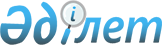 О компенсации расходов за питание воспитанников в государственных дошкольных организациях и частных дошкольных организациях с размещенным государственным образовательным заказом Кызылординской областиПостановление акимата Кызылординской области от 3 ноября 2023 года № 190. Зарегистрировано Департаментом юстиции Кызылординской области 7 ноября 2023 года № 8463-11
      В соответствии с постановлением Правительства Республики Казахстан от 12 марта 2012 года № 320 "Об утверждении размеров, источников, видов и Правил предоставления социальной помощи гражданам, которым оказывается социальная помощь", приказом Министра просвещения Республики Казахстан от 31 августа 2022 года № 385 "Об утверждении Типовых правил деятельности организаций дошкольного, среднего, технического и профессионального, послесреднего образования, дополнительного образования соответствующих типов и видов" (зарегистрировано в Реестре государственной регистрации нормативных правовых актов за № 29329) акимат Кызылординской области ПОСТАНОВЛЯЕТ:
      1. Компенсировать расходы полностью из местного бюджета за питание воспитанников из семей, имеющих право на получение социальной помощи в государственных дошкольных организациях и частных дошкольных организациях с размещенным государственным образовательным заказом Кызылординской области.
      2. Контроль за исполнением настоящего постановления возложить на курирующего заместителя акима Кызылординской области.
      3. Настоящее постановление вводится в действие по истечении десяти календарных дней после дня его первого официального опубликования.
					© 2012. РГП на ПХВ «Институт законодательства и правовой информации Республики Казахстан» Министерства юстиции Республики Казахстан
				
      Аким Кызылординской области

Н. Налибаев
